Creating Accessible PDF DocumentsMost PDF files are created in another program such as Word, PowerPoint, or other word processors applications, and then converted to a PDF.Creating an Accessible Word DocumentCreate the Word document using the desired formatting, graphics, styles, and paragraph spacing.Give the document a title/name that makes sense. Include the word “Form” in the file name or document titleMake sure the file is accessible by paying attention to the document’s heading structure, image Alt – Text, and descriptive link text.Header Structure:Proper headings - Having a uniformed heading structure in a Word document is one of the most important accessibility considerations.Heading structure hierarchy is Heading Level 1 to Heading level 6Screen reader users are able to navigate documents by Heading LevelsUse the Heading Styles section provided in the Home Ribbon of WordScreen readers do not pick up or recognize “free style headings” (bolded, underlined, italicized, or increased font sized text) created by the Word document author.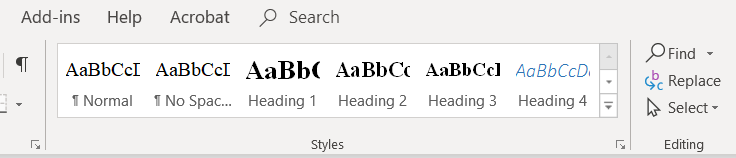 Figure 1 Heading Styles SectionTo insert a Header:Type the desired textFocus your cursor anywhere on that line of textPress Control + ALT + 1 for Heading level 1Control + ALT + 2 for Heading level 2 Control + ALT + 3 for Heading level 3Control + ALT + 4 for Heading level 4 Control + ALT + 5 for Heading level 5Control + ALT + 6 for Heading level 6OrFrom the Styles section of the Home Ribbon click on the desired Heading levelAfter setting the Heading level, press Enter to continue typing and editing your document.Alternative Text for ImagesAlternative Text for Images - Alternative text provides a textual representation of the content or function of an image in a Word document. Alternative text should be:Accurate and Succinct—no more than a few words are necessary; rarely a short sentence or two may be appropriate.Do not be redundant—do not provide information that may be in the surrounding text.Do not use phrases such as “image of “… or “graphic of …” screen readers identify images and inform the user of their presence.Adding Alternative TextBring focus to the picture or graphic by left clicking on itOpen the properties with right click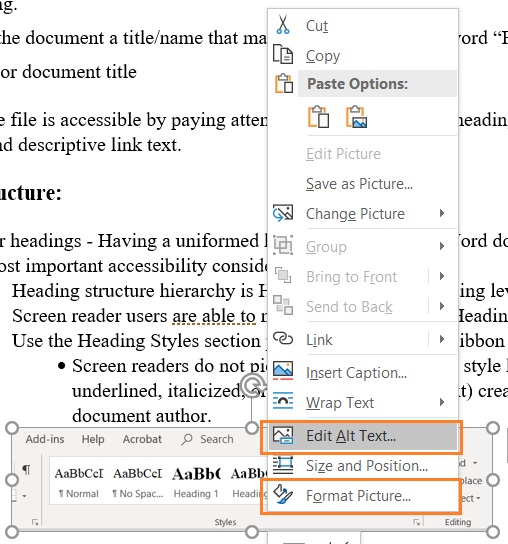 Figure 2 Edit Alt Text or Format Picture OptionsClick on Edit Picture or Edit Alt Text (Office 2019)  Office 2016 and lower, select Format PictureThen Alt – Text option (3rd from the left) 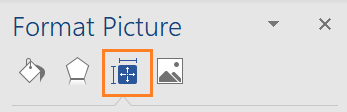 Figure 3 Location of Format Picture OptionTitle – Enter a title for the graphic (will not be read by screen reader)Description - Enter in an accurate and succinct short sentence description of the image/graphic (screen readers do read the description you enter)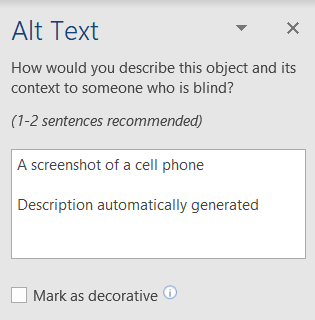 Figure 4 Alt Text Description BoxDescriptive link textDescriptive link text - Use descriptive text to identify links. Avoid using ambiguous descriptions such as “click here” or “here”To add a descriptive link:Paste the link directly into your Word documentRight click on the link, and select Edit Hyperlink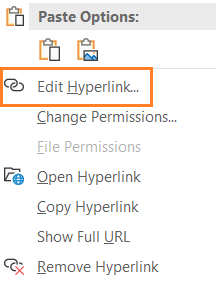 Figure 5 Edit Hyperlink OptionFrom within the Edit Hyperlink dialog:Make sure the URL is displayed in the Address edit box (bottom center of dialog)Locate the Text to Display edit box (Top center of dialog) and enter the text description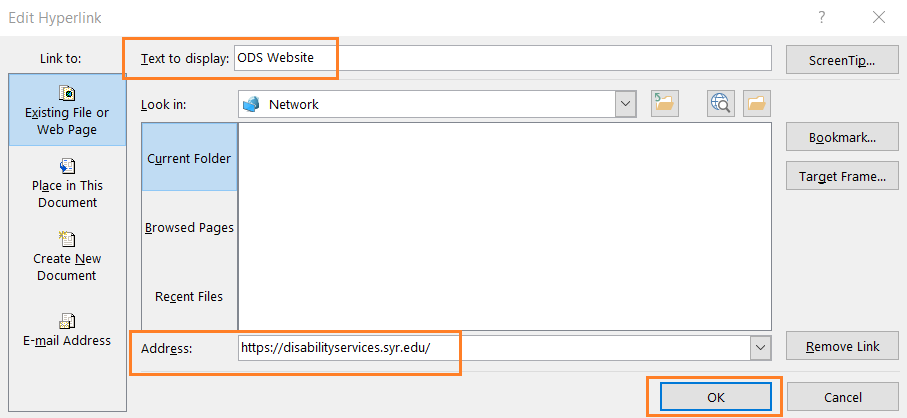 Figure 6 Edit Hyperlink Dialog BoxSelect the OK buttonCheck AccessibilityOpen the Backstage view (File menu or ALT + F)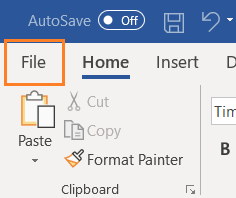 Figure 7 File MenuSelect the Info tabLocate the Check for Issues button and click it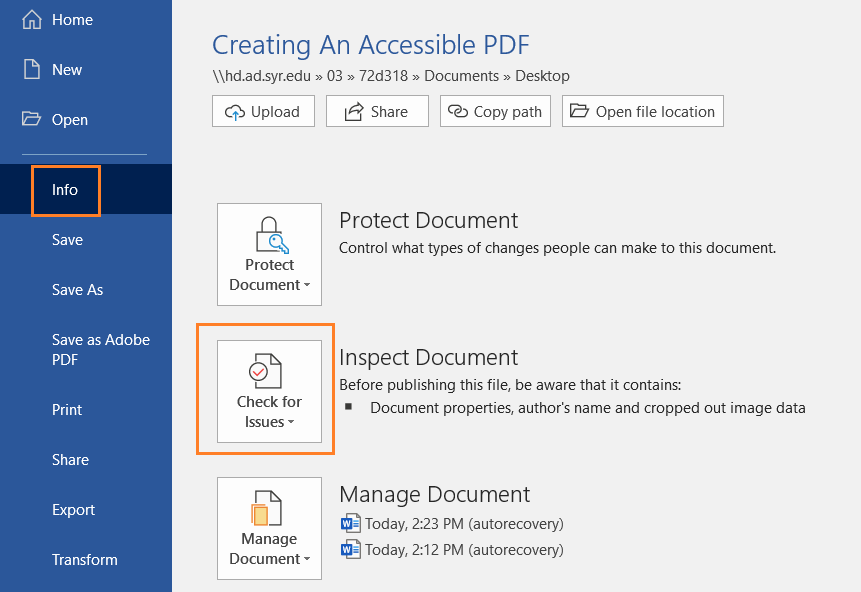 Figure 8 Info MenuSelect and click on Check Accessibility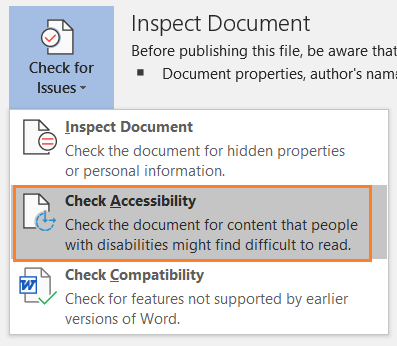 Figure 9 Check Accessibility OptionResults are shown in a panel on the right-hand side of the screenResults are labeled as to what the problem is. Example: Missing Alt-text, too many blank spaces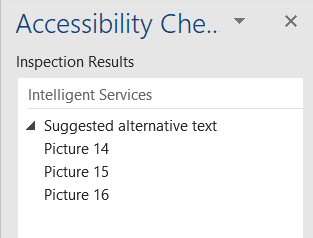 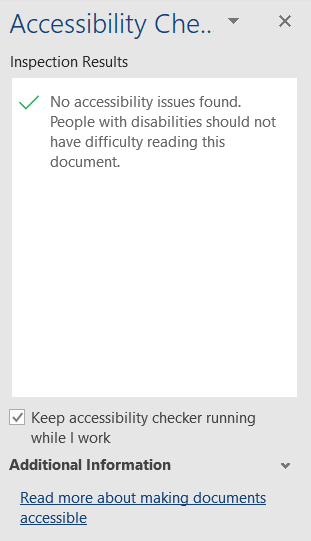 Figure 10 Accessibility Checker Results					When finished editing your Word document, Save it.Creating an Accessible PDFWith the Word document you have just created still open:Open the Backstage of Word (File menu or ALT + F) Figure 11 File MenuSelect the “Save as Adobe PDF” option (ALT + F + Y2)You may get a message to save the Word documentActivate the OK button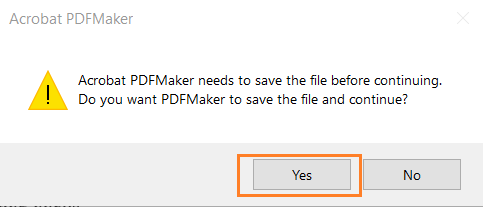 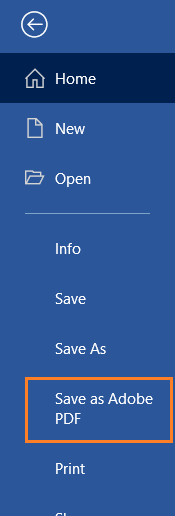 Figure 12 Save as Adobe PDFSave As dialog opensLocate and activate the Options button (near bottom of dialog box)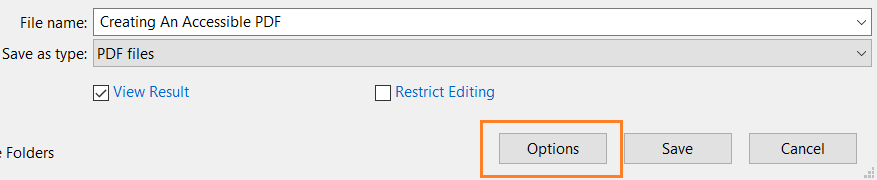 Figure 13 Options Menu ButtonAdobe PDF Maker dialog opensPDF Options section check the following boxes:Convert document informationEnable Accessibility and Reflow with tagged Adobe PDFCreate BookmarksConvert Word Headings to BookmarksPage range section select the desired options radio button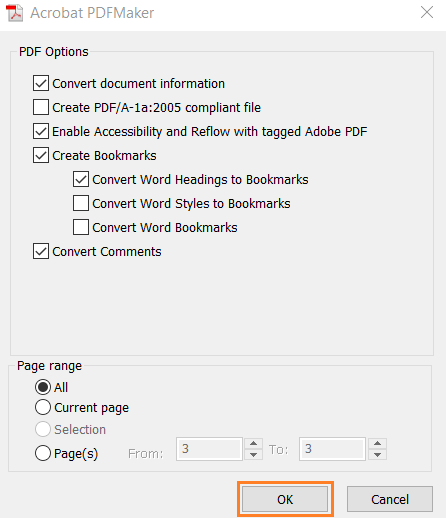 Figure 14 Options MenuActivate the OK buttonActivate the Save (ALT + S)